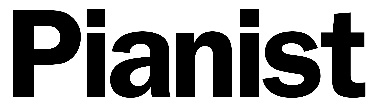 Application FormPlease complete in full and upload via the submissions page.Accepted file types: PDF, DOC, DOCX, TXT, PNG, JPG.Which category do you wish to enter? (mark with an X) 	          Classical [  ]          Modern [  ]Title: Surname:First name:Nationality:Date of Birth (please upload a JPG/PNG of a photocopy
of your ID or Passport when uploading the application form): Occupation:Email:Town and country of residence:Telephone/Mobile Number:About youIn 200 words or less, please tell us about yourself, your work, your hobbies and dreams. We’d like to know a little bit about you!  Below you will need to include a download link to your submitted performance. Please use one of the following to send us a download link: Dropbox, WeTransfer, Box, OneDrive, Vimeo, Google Drive, FileTransfer.io.Link to your performance:Performance detailsFirst performanceComposer:Full title of work: Second performanceComposer:Full title of work: Other performances (if relevant) – please provide details as abovePlease note that it is not possible to resubmit new recordings once you have submitted your original recording. If you have any queries or issues with uploading your files, please email ellie.palmer@warnersgroup.co.uk. DeclarationTo be completed by applicantI, _________________________________________________, certify that the information I have supplied on this application form is correct and that I have submitted unedited performances of my piano playing.Signed (print your name):                                                                                    Date: The personal information you have provided above will be used in relation to judging your entry for The Pianist Amateur Piano Competition. It will be shared with the judging panel, Yamaha and Warners Group Publications staff as necessary to judge and promote the winning entry. In addition the information may be used to provide you with details of other products and services from Yamaha UK or Pianist magazine, this will be according to your contact preferences as indicated on your customer account held with us. Usual Warners Group Publications competition terms apply - warners.gr/compterms Copyright notice: By submitting a video of your performance(s) to this competition, you thereby give us the right to use/publish your entry in any way we choose. 